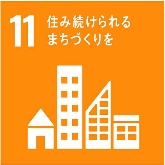 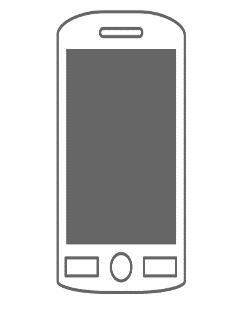 ※スマートフォンの購入や契約の話は一切いたしません